Prípravok na ochranu rastlín pre profesionálnych používateľovBUKAT 500 SCBUKAT 500 SC je systémový fungicíd vo forme kvapalného suspenzného koncentrátu (SC) pre riedenie vodou, určený na ochranu pšenice ozimnej, tritikale, raže a jačmeňa jarného proti chorobám listov a klasov.ÚČINNÁ LÁTKA:Látky nebezpečné pre zdravie, ktoré prispievajú ku klasifikácii prípravku: 1,2-benzizotiazol-3(2H)-ón, CAS No. 2634-33-5OZNAČENIE PRÍPRAVKU: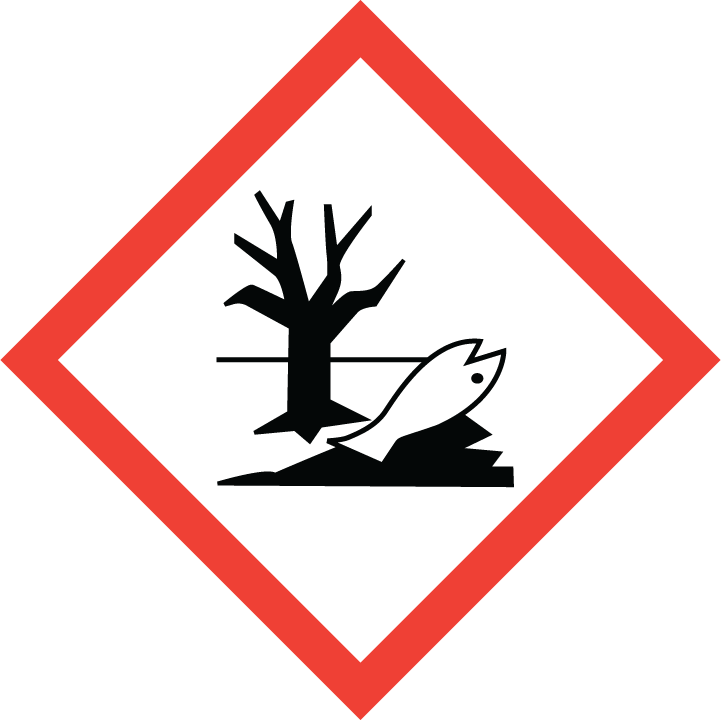 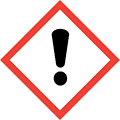 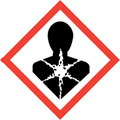      GHS09	    GHS07	   GHS08Pozor H302 		Škodlivý po požití.H361d 	Podozrenie, že spôsobuje poškodenie plodnosti alebo nenarodeného dieťaťa.H410		Veľmi toxický pre vodné organizmy, s dlhodobými účinkami.EUH 401 	Dodržiavajte návod na používanie, aby ste zabránili vzniku rizík pre zdravie ľudí a životné prostredie.P202		Nepoužívajte, kým si neprečítate a nepochopíte všetky bezpečnostné opatrenia.P273  		Zabráňte uvoľneniu do životného prostredia.P391 		 Zozbierajte uniknutý produkt.P280  		Noste ochranné rukavice/ochranný odev/ochranné okuliare/ochranu tváre.P301+P312 	PO POŽITÍ: Pri zdravotných problémoch, volajte NÁRODNÉ   		TOXIKOLOGICKÉ INFORMAČNÉ CENTRUM alebo lekára.P308+P313 	Po expozícii alebo podozrení z nej: Vyhľadajte lekársku pomoc/starostlivosť.P501		Zneškodnite obsah/nádobu na skládku nebezpečného odpadu alebo odovzdajte na likvidáciu subjektu, ktorý má oprávnenie na zber, recykláciu a zneškodňovanie prázdnych obalov v súlade s platným zákonom o odpadoch č. 79/2015 Z.z.Z4		Riziko vyplývajúce z použitia prípravku pri dodržaní predpísanej dávky alebo koncentrácie je pre domáce, hospodárske a voľne žijúce zvieratá relatívne prijateľné.Vt5		Riziko vyplývajúce z použitia prípravku pri dodržaní predpísanej dávky alebo koncentrácie je pre vtáky prijateľné.Vo2		Pre ryby a ostatné vodné organizmy jedovatý.V3		Riziko prípravku je prijateľné pre dážďovky a iné pôdne makroorganizmy.Vč 3		Prípravok pre včely s prijateľným rizikom pri dodržaní predpísanej dávky alebo koncentrácie.	V prípade použitia v kombinácii s iným prípravkom (hlavne s prípravkom s insekticídnym účinkom) platí § 2 ods. 6 Vyhlášky MPaRV SR č. 488/2011- Tank-mix kombinácie prípravkov pre včely s prijateľným rizikom pri dodržaní predpísanej dávky alebo koncentrácie (Vč3) sa z hľadiska včiel označujú ako: Vč2		Prípravky pre včely škodlivé.Prípravok je pre populácie Typhlodromus pyri, Aphidius rhopalosiphi,  Chrysoperla carnea a Aleochara bilineata s prijateľným rizikom.SP1 	Zabráňte kontaminácii vody prípravkom na ochranu rastlín alebo jeho obalom. Aplikačné zariadenia nečistite v blízkosti povrchových vôd. Zabráňte kontaminácii vôd prostredníctvom kanalizácie z hospodárskych dvorov a ciest.SPe3 	Z dôvodu ochrany vodných organizmov udržiavajte medzi ošetrovanou plochou a povrchovými vodnými plochami ochranný pás zeme v dĺžke 10 m.Spe3	Z dôvodu ochrany biodiverzity užitočného hmyzu udržiavajte medzi ošetrovanou plochou a neobhospodarovanou zónou ochranný pás zeme v dĺžke 3 m.Zákaz používania prípravku v 1. ochrannom pásme zdrojov pitných vôd!PHO1 Prípravky sú vylúčené z použitia vo vnútornej časti 2. ochranného pásma zdrojov podzemných i povrchových vôd (pokiaľ nie je v konkrétnych prípadoch 2. ochranné pásmo rozdelené na vnútornú a vonkajšiu časť, platí zákaz pre celé 2. pásmo).Neaplikujte v blízkosti hladín tečúcich a stojatých vôd! Dodržujte ochrannú zónu!Zabráňte kontaminácii vôd samovoľným splavením prípravku z ošetrených plôch!Prípravok je možné použiť na pozemkoch zvažujúcich sa k povrchovým vodám len ak je zabezpečený 10 m vegetačný pás.Dbajte o to, aby sa prípravok v žiadnom prípade nedostal do tečúcich a stojatých vôd vo voľnej prírode!Uložte mimo dosahu zvierat!PRÍPRAVOK V TOMTO VEĽKOSPOTREBITEĽSKOM BALENÍ NESMIE BYŤ PONÚKANÝ ALEBO PREDÁVANÝ ŠIROKEJ VEREJNOSTI!Držiteľ autorizácie:Innvigo Sp. z o.o., Al. Jerozolimskie 178, 02-486 Varšava, Poľsko, tel. č.: 22 468 26 70, fax: +48 52 318 88, e-mail: RD@chemirol.com.plČíslo autorizácie ÚKSUP: 	          	18-00239-AUDátum výroby: 	                     	uvedené na obaleČíslo výrobnej šarže: 	            uvedené na obale          Balenie: 	0,5 L; 1,0 L; 3,0 L HDPE fľaša,3,0 L; 5,0 L; 10,0 L; 20,0 L HDPE kanister	BUKAT 500 SC ® je ochranná známka firmy Innvigo Sp.z o.o.PÔSOBENIE  PRÍPRAVKUBUKAT 500 SC ® je systémový  fungicídny  prípravok s preventívnym, kuratívnym a eradikatívnym  účinkom. Účinná látka tebuconazole patriaca do chemickej skupiny azolov je absorbovaná do vegetatívnych častí rastlín a transportovaná prevažne akropetálne (t.j. v smere od bázy k vrcholu), inhibuje biosyntézu ergosterolov v štyroch polohách metabolizmu, čo významne znižuje riziko vytvárania rezistencie patogénov.NÁVOD NA POUŽITIE POKYNY PRE APLIKÁCIUPri aplikácii 2 x za rok, t.j. v dávke 2 x 0,5 l/ha prípravku (2 x 250 g/ha účinnej látky tebuconazole) maximálne 1 x za 2  roky na tom istom pozemku.Pri aplikácii 1 x za rok, t.j. v dávke 1 x 0,5 l/ha prípravku (1 x 250 h/ha účinnej látky tebuconazole) na tom istom pozemku každoročne.Dávka vody: 200 – 300 l/haMaximálny počet ošetrení: 2x za vegetáciu, interval medzi aplikáciami je 21 dní,Maximálne množstvo prípravku použité za vegetáciu je 1 l/ha t.j. maximálne 500 g/ha tebuconazole. Odporúčané postrekovanie: kvapky strednej veľkostiPšenica ozimnámúčnatka trávová, hrdza pšeničná, septorióza pšenice, septorióza plevováTermín aplikácie: Prípravok používajte preventívne alebo okamžite po objavení sa prvých príznakov ochorení od rastovej fázy 3. kolienka do konca klasenia (BBCH 33-59). V prípade, ak je potrebné vykonať dve ošetrenia, prvé ošetrenie urobte od rastovej fázy 3. kolienka do skorého metania (BBCH 33-41), druhé ošetrenie urobte v čase od štádia viditeľných prvých ostí do konca klasenia (BBCH 49-59).V prípade použitia prípravku BUKAT 500 SC v zmesi s Propico 250 EC/Weto 250 EC, túto zmes použite najneskôr do stredu klasenia (BBCH 55).Tritikale múčnatka trávová, hrdza pšeničná, septorióza plevová, septorióza pšeniceTermín aplikácie: Prípravok používajte preventívne alebo okamžite po objavení sa prvých príznakov ochorení, od rastovej fázy 4. kolienka (BBCH 34) do plného klasenia, keď je 70 % klasu viditeľných (BBCH 57). V prípade, ak je potrebné urobiť dve ošetrenia, prvé ošetrenie urobte od rastovej fázy 4. kolienka (BBCH 34) do skorého metania (BBCH 41), druhé ošetrenie urobte v čase od štádia viditeľných prvých ostí (BBCH 49) do plného klasenia, keď je 70 % klasu viditeľných (BBCH 57).V prípade použitia prípravku BUKAT 500 SC v zmesi s Propico 250 EC/Weto 250 EC, túto zmes použite najneskôr do stredu klasenia (BBCH 55).Raž múčnatka trávová, hrdza ražnáTermín aplikácie: Prípravok používajte preventívne alebo okamžite po objavení sa prvých príznakov ochorení od rastovej fázy 3. kolienka do konca klasenia (BBCH 33-59). V prípade, ak je potrebné vykonať dve ošetrenia, prvé ošetrenie urobte od rastovej fázy 3. kolienka do skorého metania (BBCH 33-41), druhé ošetrenie urobte v čase od začiatku do konca klasenia (BBCH 51-59).Jačmeň jarnýmúčnatka trávová, hnedá škvrnitosť jačmeňa, hrdza jačmennáTermín aplikácie: Prípravok používajte preventívne alebo okamžite po objavení sa prvých príznakov ochorení, od rastovej fázy 3. kolienka do plného klasenia, keď je 60 % klasu viditeľných (BBCH 33-56). V prípade, ak je potrebné urobiť dve ošetrenia, prvé ošetrenie vykonajte od rastovej fázy 3. kolienka do skorého metania (BBCH 33-41), druhé ošetrenie urobte v čase od štádia viditeľných prvých ostí do plného klasenia, keď je 60 % klasu viditeľných (BBCH 49-56).V prípade použitia prípravku BUKAT 500 SC v zmesi s Propico 250 EC/Weto 250 EC, túto zmes použite najneskôr do stredu klasenia (BBCH 54).Prípravok používajte pri teplotách nad 12°C,Zabráňte prekrývaniu postrekových pásov (vrátane úvratí).Ochranná lehota medzi aplikáciou prípravku a vstupom osôb a zvierat na prípravkom ošetrený pozemok alebo do ošetreného priestoru – 1 deňINFORMÁCIE O MOŽNEJ FYTOTOXICITE, ODRODOVEJ CITLIVOSTI A VŠETKÝCH ĎAĽŠÍCH PRIAMYCH A NEPRIAMYCH NEPRIAZNIVÝCH ÚČINKOCH NA RASTLINY ALEBO RASTLINNÉ PRODUKTYPri použití v súlade s registrovaným rozsahom a spôsobom použitia, nie sú známe údaje o možnej fytotoxicite, odrodovej citlivosti, alebo iné negatívne vplyvy na danú plodinu.OPATRENIA PROTI VZNIKU REZISTENCIEÚčinná látka tebuconazole je organizáciou FRAC klasifikovaná do triedy 3 ako DMI-fungicíd (Inhibítor DeMetylácie).Vzhľadom na antirezistentnú stratégiu prípravok používajte:- len v odporúčaných dávkach, v súlade s etiketou,- striedavo s fungicídmi obsahujúcimi účinné látky patriace do inej chemickej skupiny a s odlišným mechanizmom účinku.VPLYV NA ÚRODUAplikácia prípravku podľa uvedeného návodu na použitie nemá negatívny vplyv na úrodu.VPLYV NA NÁSLEDNÉ, NÁHRADNÉ A SUSEDIACE PLODINYPo aplikácii prípravku nie sú známe negatívne účinky na následné a náhradné plodiny. Zabráňte úletu postrekovej kvapaliny na susediace plodiny a okolité porasty!VPLYV NA UŽITOČNÉ A INÉ NECIEĽOVÉ ORGANIZMYPri dodržaní aplikačných podmienok nie sú známe.PRÍPRAVA POSTREKOVEJ KVAPALINY A ZNEŠKODNENIE OBALOVPostrekovú kvapalinu pripravte priamo pred aplikáciou.Odmerané množstvo prípravku vlejte do nádrže postrekovača naplnenej do polovice vodou a za stáleho miešania doplňte na požadovaný objem. Prázdny obal z tohto prípravku vypláchnite vodou a to buď ručne (3 krát po sebe) alebo v primiešavacom zariadení, ktoré je súčasťou postrekovača. Výplachovú vodu vlejte do nádrže postrekovača a obal odovzdajte vášmu zmluvnému subjektu, ktorý má oprávnenie na zber a zneškodňovanie prázdnych obalov. Pripravte len také množstvo postrekovej kvapaliny, ktoré spotrebujete.Zákaz opätovného použitia obalov po prípravku na ochranu rastlín na iné účely.ČISTENIE APLIKAČNÉHO ZARIADENIAAby nedošlo neskôr k poškodeniu iných plodín ošetrovaných postrekovačom, v ktorom bol prípravok, musia byť všetky stopy prípravku z postrekovača odstránené ihneď po ukončení postreku.1) Po vyprázdnení nádrže vypláchnite nádrž, ramená a trysky čistou vodou (asi štvrtina objemu nádržepostrekovača).2) Oplachovú vodu vypustite a zariadenie prepláchnite čistou vodou.3) Opakujte postup podľa bodu „2“ ešte raz.4) Trysky a sitká musia byť čistené oddelene pred zahájením a po ukončení oplachovania.BEZPEČNOSTNÉ OPATRENIA 1. Pri príprave postrekovej kvapaliny používajte celotelový ochranný pracovný odev, rukavice odolné voči chemikáliám, zásteru z pogumovaného textilu.2. Pri aplikácii používajte celotelový ochranný pracovný odev, rukavice z materiálu odolného voči chemikáliám, ochranný štít na tvár alebo ochranné okuliare a gumovú obuv. Na ochranu dýchacích orgánov používajte masku z filtračného materiálu, alebo ochrannú rúšku z textilného materiálu.Počas práce a po nej až do vyzlečenia pracovného obleku a dôkladného umytia celého tela, tváre a rúk teplou vodou a mydlom nejedzte, nepite a nefajčite! Znečistený odev pred opätovným použitím vyperte. Zabráňte kontaktu s očami, pokožkou alebo odevom. Znečistený odev si vyzlečte a operte pred opätovným použitím.Aerosóly postrekovej kvapaliny nevdychujte. Postrekujte len za bezvetria alebo mierneho vánku, a to v smere po vetre od pracujúcich.Čakacia lehota medzi aplikáciou prípravkom a vstupom osôb a zvierat na prípravkom ošetrený pozemok alebo do ošetreného priestoru je 1 deň.Prípravok nie je za normálnych podmienok použitia horľavý. Prípadný požiar haste vodou (postrek vo forme jemnej hmly), oxidom uhličitým, hasiacou penou alebo pokryte pieskom. Vodu použite len vo forme jemnej hmly, a to len vtedy, ak je zabezpečené, že kontaminovaná voda neunikne do verejnej kanalizácie a nezasiahne zdroje podzemných vôd a ani recipienty povrchových vôd a poľnohospodársku pôdu. UpozorneniePri požiarnom zásahu používajte izolačné dýchacie prístroje, pretože pri horení môžu vznikať jedovaté splodinyPRVÁ POMOCNikdy nepodávajte tekutiny alebo nevyvolávajte zvracanie, ak je postihnutý v bezvedomí alebo má kŕče.Pri náhodnom požití: 	bez konzultácie s lekárom nevyvolávajte zvracanie. Ústa vypláchnite vodou. Ak je poškodený v bezvedomí, nepodávajte nič cez ústaPri zasiahnutí oka: 	oči okamžite vypláchnite veľkým množstvom vody, rovnako aj pod viečkami, po dobu 10 – 15 minút. Ak má postihnutý očné šošovky, je potrebné ich najskôr odstrániť. . Pri pretrvávajúcom podráždení očí: Poraďte sa s lekárom, prípadne vyhľadajte lekársku pomocPri zasiahnutí pokožky:	v prípade podráždenia pokožky: Poraďte sa s lekárom, prípadne vyhľadajte lekársku pomocPri nadýchaní: 	postihnutého odveďte na čerstvý vzduch. Ak je to potrebné, podajte kyslík alebo umelé dýchanie. V prípade pretrvávajúcich ťažkostí vyhľadajte lekársku pomocPri otrave, alebo pri podozrení na otravu privolajte lekára, ktorého informujte o prípravku, poskytnutej prvej pomoci. Protilátka: nie je dostupná, použite symptomatickú liečbu. V prípade potreby lekár môže liečbu konzultovať s Národným toxikologickým informačným centrom v Bratislave (číslo telefónu: 02/5477 4166).SKLADOVANIEPrípravok skladujte v uzavretých originálnych obaloch v uzamykateľných, suchých a vetrateľných skladoch pri teplote od +5°C do +30°C oddelene od potravín, krmív, hnojív, osív, liekov, dezinfekčných prostriedkov a obalov od týchto látok. Chráňte pred vlhkom, sálaním tepelných zdrojov, ohňom a priamym slnečným svitom. Doba skladovateľnosti v originálnych neporušených obaloch je 2 roky od dátumu výroby. ZNEŠKODNENIE ZVYŠKOV Nepoužité zvyšky prípravku v pôvodnom obale zneškodnite ako nebezpečný odpad. Technologický zvyšok postrekovej kvapaliny po zriedení vystriekajte na neošetrenej ploche, nesmú však zasiahnuť zdroje podzemných ani recipienty povrchových vôd alebo zneškodnite ako nebezpečný odpad. Nepoužité zvyšky postrekovej kvapaliny v objeme väčšom ako technologický zvyšok (uvedené v technických parametroch mechanizačného prostriedku) zneškodnite ako nebezpečný odpad v súlade s platnou legislatívou o odpadoch.Tebuconazole500 g/l (45,4 % hm)PlodinaÚčel použitiaDávka/haOchranná dobaPoznámkapšenica ozimnámúčnatka trávová, hrdza pšeničná, septorióza pšenice, septorióza plevová0,5 lATpšenica ozimnámúčnatka trávová, hrdza pšeničná, septorióza pšenice, septorióza plevová0,25 l + (0,5 l)AT(TM) Propico 250 ECpšenica ozimnámúčnatka trávová, hrdza pšeničná, septorióza pšenice, septorióza plevová0,25 l + (0,5 l)AT(TM) Weto 250 ECtritikalemúčnatka trávová, hrdza pšeničná, septorióza pšenice, septorióza plevová0,5 lATtritikalemúčnatka trávová, hrdza pšeničná, septorióza pšenice, septorióza plevová0,25 l + (0,5 l)AT(TM) Propico 250 ECtritikalemúčnatka trávová, hrdza pšeničná, septorióza pšenice, septorióza plevová0,25 l + (0,5 l)AT(TM) Weto 250 ECražmúčnatka trávová, hrdza ražná0,5 lATjačmeň jarnýmúčnatka trávová, hnedá škvrnitosť jačmeňa, hrdza jačmenná0,5 lATjačmeň jarnýmúčnatka trávová, hnedá škvrnitosť jačmeňa, hrdza jačmenná0,25 l + (0,5 l)AT(TM) Propico 250 ECjačmeň jarnýmúčnatka trávová, hnedá škvrnitosť jačmeňa, hrdza jačmenná0,25 l + (0,5 l)AT(TM) Weto 250 EC